СУ ”Св. св. Кирил и Методий” гр.Златарица, обл.В.Търново, 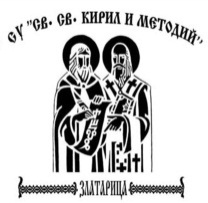 ул.”Димитър Палев”№3-5, тел:0618/98659, GSM-0879277385,E-mail:souzlatarica@mail.bg; www.bgschool.net                                                                                                   Утвърждавам: …………………………                                                                                                                                                     / Хр. Ганчева/                                                       ГРАФИКза провеждане на поправителна изпитна сесия – ЮНИна учениците от самостоятелна форма на обучениеза учебната 2022/2023 г.от 11.00 часадатаУчебен предметклас29.05Български език и литература4,5,6,7,8,9,10,11,1230.05Английски език4,5,6,7,8,9,1030.05Английски език по професия та - ОПП11,1231.05Физическо възпитание и спорт4,5,6,7,8,9,1031.05Физическо възпитание и спорт - ФУЧ11,1201.06Математика4,5,6,7,8,9,10,11,1202.06Химия и опазване на околната среда7,8,9,1002.06Математика - РП402.06Приложа декорация - РПП1105.06География и икономика5,6,7,8,9,1006.06Изобразително изкуство4,5,6,7,8,9,1007.06История и цивилизации5,6,7,8,9,1007.06Човекът и обществото407.06Процеси и апарати в хранително-вкусовата промишленост - СПП1108.06Биология и здравно образование7,8,9,1008.06Човекът и природата4,5,608.06Български език и литература - РП1209.06Здравословни и безопасни условия на труд - РПП809.06Здравословни и безопасни условия на труд - ОбПП909.06Машинознание- ОтПП10* ХС09.06Технологично обзавеждане на специалността - СПП11,1209.06Електротехника - ОтПП10* АТТ12.06Физика и астрономия7,8,9,1012.06Български език и литература - РП412.06Приложна декорация - СПП1114.06Компютърно моделиране414.06Компютърно моделиране и информационни технологии5,614.06 Информационни  технологии7,8,9,1014.06Суровини и материали в производството на хляб, хлебни и сладкарски изделия - СПП1115.06Философия8,9,1015.06Гражданско образование11,1215.06География и икономика - РП5,6,719.06Руски език9,10,11,1219.06Компютърно моделиране и информационни технологии - РП5,619.06Информационни технологии - РП720.06Музика4,5,6,7,8,9,1020.06Микробиология - СПП1121.06Технологии и предприемачество4,5,6,721.06Предприемачество - ОбПП821.06Микробиология - РПП921.06Икономика - ОтПП1021.06Електроника и електротехника - ОтПП1122.06Основи на технологията на хранителните продукти- СПП822.06Безопасност на движението по пътищата - РПП10* АТТ22.06Технология на специалността – уч.пр - СПП10* ХС22.06Технология на специалността - СПП11,1223.06Суровини и материали в хранително-вкусовата промишленост – РПП/СПП8/923.06Производствена практика - СПП10*АТТ,10*ХС,11,1226.06Основи на технологията на хранителните продукти- РПП826.06Основи на технологията на хранителните продукти- уч.пр - РПП926.06Процеси и апарати в хранително-вкусовата промишленост - РПП10* ХС26.06Практическо обучение в реална работна среда - СПП11,1227.06Хигиена на храните и хранителното законодателство - РПП927.06Общо професионални умения - ОтПП10*АТТ27.06Техническо чертане10*ХС27.06Хигиена на храните и хранителното законодателство - ОтПП11